                       5 созыв                                                                        64 заседание                        КАРАР                                                                         РЕШЕНИЕ           «28» декабрь  2022 й.                   № 78/189                  «28» декабря  2022 г.Об участии  сельского поселения Такарликовский сельсоветмуниципального района Дюртюлинский район  Республики Башкортостан в Программе поддержки местных инициатив в Республике Башкортостан      Руководствуясь Федеральным законом от 06.10.2003 № 131-ФЗ «Об общих принципах организации местного самоуправления в Российской Федерации», Постановлением Правительства Республики Башкортостан от 19.04.2017 № 168 «О реализации на территории Республики Башкортостан проектов развития общественной инфраструктуры, основанных на местных инициативах»,  в целях содействия решению вопросов местного значения, вовлечения населения в процессы местного самоуправления, на основании решения протокола итогового собрания граждан с.Кушулево сельского поселения Такарликовский сельсовет муниципального района Дюртюлинский район Республики Башкортостан от 16 декабря 2022 года, Совет сельского поселения Такарликовский сельсовет муниципального района Дюртюлинский район  Республики БашкортостанРЕШИЛ:1. Принять участие в Программе поддержки местных инициатив в Республике Башкортостан 2023 года с проектом «Текущий ремонт уличного освещения с. Кушулево».2.  Администрации сельского поселения Такарликовский сельсовет муниципального района Дюртюлинский район Республики Башкортостан, совместно с инициативной группой, обеспечить подготовку документов для конкурсного отбора и подачу заявки в установленные сроки.3. В случае прохождения проекта, администрации сельского поселения Такарликовский сельсовет муниципального района Дюртюлинский район Республики Башкортостан оказать всемерное содействие инициативной группе по обеспечению денежного и неденежного соучастия населения в реализации проекта.4. Обнародовать настоящее решение на информационном стенде в здании администрации сельского поселения Такарликовский сельсовет муниципального района Дюртюлинский район Республики Башкортостан по адресу: с.Иванаево, ул.Комсомольская, 3 и на официальном сайте в сети «Интернет».Глава сельского поселения                                                                                  Р.Р. ГареевБАШКОРТОСТАН  РЕСПУБЛИКАҺЫДүртөйлө районыТәкәрлек ауыл советымуниципаль районының ауыл биләмәһеСоветыАдрес: Иванаево ауылы , Комсомольская  урамы, 3Тел  883-62-15факс3-62-16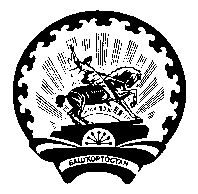 РЕСПУБЛИКА  БАШКОРТОСТАНСовет  сельского  поселенияТакарликовский сельсовет муниципального районаДюртюлинский районАдрес: с. Иванаево, ул. Комсомольская, 3тел 883-62-15факс3-62-16